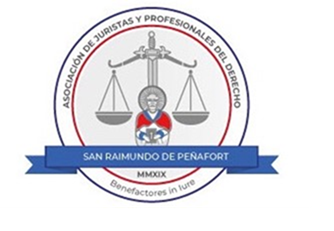 FORMULARIO DE ADHESIÓN  ASOCIACIÓN DE JURISTAS Y PROFESIONALES DEL DERECHO SAN RAIMUNDO DE PEÑAFORTPara poder ser miembro de la Asociación de Juristas y Profesionales del Derecho San Raimundo de Peñafort es necesario cumplimentar con los datos que se solicitan el siguiente formulario:1. DATOS DEL INTERESADO/ANombre y apellidos:DNI:Domicilio:                                         Municipio: Provincia:                                           País:Teléfono:Correo electrónico:2. DOCUMENTACIÓN A PRESENTAR PARA SER ASOCIADO/APara completar la adhesión a la Asociación de Juristas y Profesionales del Derecho San Raimundo de Peñafort es necesario adjuntar la siguiente documentación:- Aval de tres socios, en caso de no disponer del mismo el envío de su Curriculum Vitae que será estudiado por la Junta Directiva.Mediante la cumplimentación de este formulario solicito ser miembro de la Asociación de Juristas y Profesionales del Derecho San Raimundo de Peñafort, declarando cumplir con los requisitos previstos en los estatutos sociales de la Asociación, manifestando expresamente conocer dichos estatutos y aceptarlos íntegramenteFecha:                                                      Firma.En cumplimiento con lo establecido en el Reglamento 2016/679 del Parlamento Europeo y del Consejo de 27 de abril de 2016, le comunicamos que los datos que usted nos facilite, serán tratados e incorporados a un fichero con titularidad de la Asociación de Juristas y Profesionales del Derecho San Raimundo de Peñafort con CIF G88329354 y con domicilio en C/ José Abascal, nº 58, 1º D, 28003 Madrid, con la finalidad de gestionar su participación en la Asociación de Juristas y Profesionales del Derecho San Raimundo de Peñafort. En cualquier momento podrá ejercitar sus derechos de acceso, rectificación, supresión, oposición, portabilidad de datos, limitación del tratamiento y olvido de los términos de la legislación vigente mediante correo electrónico dirigido a secretaria@asociacionsanraimundodepenafort.es o bien mediante escrito al domicilio social de la Asociación: C/ José Abascal, nº 58, 1º D, 28003 Madrid, adjuntando copia de un documento que permita acreditar su identidad.